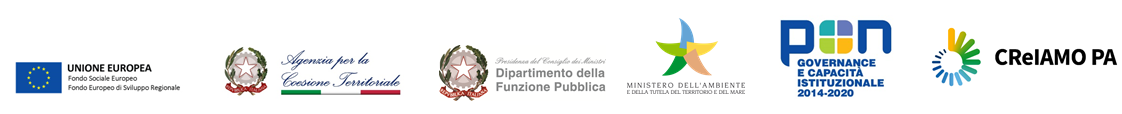 “Il sottoscritto ………………………………. dichiara di avere ricevuto le informazioni di cui all’art. 13 del Reg. UE 2016/679, in particolare in riferimento ai diritti riconosciuti dal medesimo Regolamento e di acconsentire, ai sensi e per gli effetti dell’art. 7 e ss. del Regolamento, al trattamento dei dati personali con le modalità e per le finalità indicate nella informativa stessa, comunque strettamente connesse e strumentali alla gestione delle finalità ivi espresse”..
In fede__________________					Data ____________________________